Миграционный пункт ОМВД России по Усть-Катавскому городскому округу напоминает о необходимости своевременной замены паспортаГражданам Российской Федерации при достижении возраста 14, 20 и 45 лет необходимо подать документы на выдачу (замену) паспорта гражданина Российской Федерации, удостоверяющего личность на территории Российской Федерации.С момента наступления события – Дня рождения – лица, достигшие указанного возраста должны обратиться за выдачей (заменой) паспорта в течение 90 дней. При этом, паспорта 20 и 45 – летних граждан, являются действительными до дня их замены, но не более чем три месяца.30-дневный срок замены паспорта сохраняется в случае изменения установочных данных.За нарушение срока подачи документов предусмотрена административная ответственность по статье 19.15 Кодекса об административных правонарушениях Российской Федерации.     Приоритетным является подача заявления на замену паспорта посредством Единого портала государственных и муниципальных услуг со скидкой в 30% при оплате государственной пошлины. Кроме того, за выдачей (заменой) паспорта можно обратиться в многофункциональные центры предоставления государственных и муниципальных услуг или непосредственно в миграционный пункт. В таком случае срок оформления паспорта при обращении по месту жительства  - составит до 10 дней, в случае замены не по месту жительства – до 30 дней.За необходимой информацией обращайтесь в Миграционный пункт ОМВД России по Усть-Катавскому городскому округу по телефону: 8 (35167) 3-13-88 или по адресу г.Усть-Катав, МКР-2, д.12.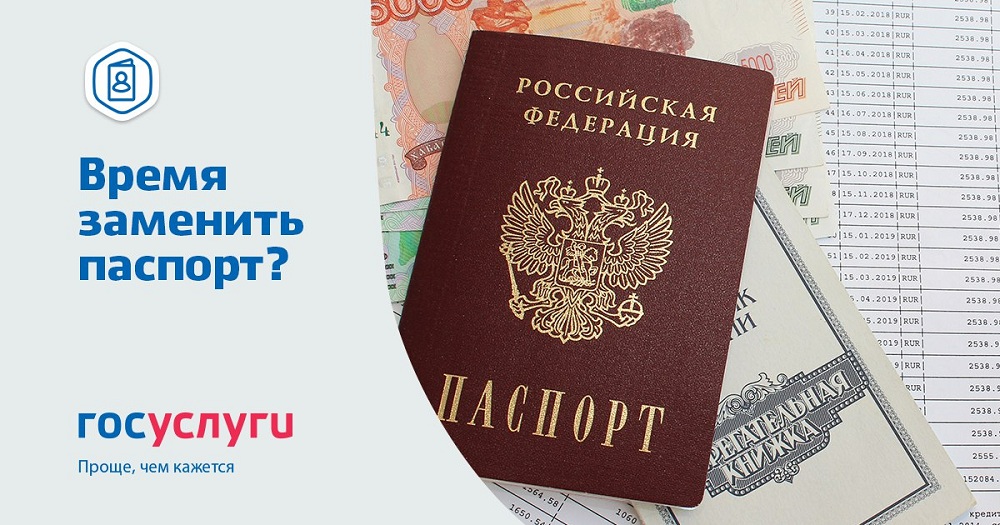 